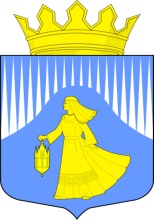 РЕСПУБЛИКА КАРЕЛИЯАдминистрация Лоухского муниципального района ПОСТАНОВЛЕНИЕ № 247пгт. Лоухи								от 26 сентября 2022 годаОб установлении публичного сервитутаВ соответствии со статьей 23 и главой V7 Земельного Кодекса Российской Федерации, на основании ходатайства уполномоченного представителя ПАО «Россети Северо-Запада» (ИНН 7802312751) от 01 августа 2022 года и в целях размещения (эксплуатации) объектов электросетевого хозяйства «ВЛ-0,4 кВ от ТП-17 Л-2, 4 п. Лоухи», Администрация Лоухского муниципального района  постановляет:1. Утвердить публичный сервитут на срок 49 лет для использования земель и земельных участков в целях размещения объекта электросетевого хозяйства «высоковольтная линия электропередачи 10 кВ (оперативный номер Л-10 «Пяозеро»)» по перечню и в границах согласно приложению № 1 в пользу Публичного акционерного общества «Россети Северо-Запада», ИНН 7802312751, ОГРН 1047855175785, почтовый адрес: 196247 Россия, г. Санкт-Петербург, площадь Конституции, дом 3, литер А, помещение 16Н, адрес электронной почты common@kolenergo.ru  2. Срок, в течение которого использование частей земельных участков в соответствии с их разрешенным использованием будет невозможно либо существенно затруднено в связи с осуществлением сервитута – отсутствует.3. Порядок установления зон с особыми условиями использования территорий и содержание ограничений прав на части земельных участков в границах таких зон определяются в соответствии с Правилами установления охранных зон объектов электросетевого хозяйства и особых условий использования земельных участков, расположенных в границах таких зон, утвержденными Постановлением Правительства Российской Федерации от 24.02.2009 № 160.4. Порядок расчета и внесения платы за публичный сервитут в случае установления публичного сервитута в отношении земель или земельных участков, находящихся в государственной или муниципальной собственности и не предоставленных гражданам или юридическим лицам – в соответствии с п. 4 статьи 3.6 Федерального закона от 25.10.2001 № 137-ФЗ «О введении в действие Земельного Кодекса Российской Федерации» плата за публичный сервитут не устанавливается.5. График проведения работ при осуществлении деятельности, для обеспечения которой устанавливается публичный сервитут, в случае установления публичного сервитута в отношении земель или земельных участков, находящихся в государственной или муниципальной собственности и не предоставленных гражданам или юридическим лицам – отсутствует.6. ПАО «Россети Северо-Запада» привести земельные участки в состояние, пригодное для их использования в соответствии с разрешенным использованием, в срок не позднее чем три месяца после завершения строительства, капитального или текущего ремонта, реконструкции, эксплуатации, консервации, сноса объектов электросетевого хозяйства, для размещения которых был установлен публичный сервитут.7. Внести сведения о публичном сервитуте в Единый государственный реестр недвижимости в установленном законом порядке.И.о. главы администрацииЛоухского муниципального района                                                 С.А. СкрипниченкоПриложение № 1 к Постановлению администрацииЛоухского муниципального района от 26.09.2022 № 247Перечень земель и земельных участков, в отношении которых устанавливается публичный сервитут и его границы№ п/пАдрес или иное описание местоположения земельного участка (участков), в отношении которого испрашивается публичный сервитутКадастровый номерКатегория1Российская Федерация, Республика Карелия, Лоухский район, Кестеньгское сельское поселение, д. Зашеек10:18:0030201:235Земли населённых пунктов2Российская Федерация, Республика Карелия, Лоухский район, Кестеньгское сельское поселение, д. Зашеек10:18:0030201:236Земли населённых пунктов3Российская Федерация, Республика Карелия, Лоухский район, земли кадастрового квартала 10:18:00206074Российская Федерация, Республика Карелия, Лоухский район, земли кадастрового квартала 10:18:00206015Российская Федерация, Республика Карелия, Лоухский район, земли кадастрового квартала 10:18:00304016Российская Федерация, Республика Карелия, Лоухский район, земли кадастрового квартала 10:18:0030201